Ящур - высококонтагиозная вирусная болезнь парнокопытных животных. Восприимчив человек, особенно дети. Клинические признаки - наличие афт и эрозий на слизистой оболочке ротовой полости, на коже венчика и межкопытцевой щели, носового зеркала, вымени (молочных желез). У больных восприимчивых животных наблюдаются слюнотечение, повышение температуры тела, хромота и снижение аппетита. У больных животных наблюдается высокая температура, угнетение, слабость. Источник заражения, пути передачи – основным источником вируса являются больные, переболевшие, находящиеся в инкубационном периоде восприимчивые животные и вирусоносители. Основные пути передачи вируса - воздушно-капельный, контактный, алиментарный. Факторами передачи вируса являются продукция животного происхождения, корма, инвентарь, материалы и иные материально-технические средства, зараженные вирусом, а также обслуживающий персонал, контактировавший с больными и переболевшими восприимчивыми животными. В целях предотвращения возникновения и распространения ящура владельцы восприимчивых животных обязаны: 1. предоставлять по требованиям специалистов госветслужбы РФ восприимчивых животных для осмотра; 2. извещать в течение 24 часов специалистов госветслужбы обо всех случаях заболевания или гибели восприимчивых животных, а также об изменениях в их поведении, указывающих на возможное заболевание; 3. принимать меры по изоляции подозреваемых в заболевании восприимчивых животных, а также восприимчивых животных, находившихся в контакте с подозреваемыми в заболевании ящуром восприимчивыми животными, обеспечить изоляцию трупов восприимчивых животных; 4. выполнять требования специалистов госветслужбы о проведении в хозяйстве, в которых содержатся восприимчивые животные, противоэпизоотических и других мероприятий, предусмотренных ветеринарным законодательством. 5. соблюдать меры личной предосторожности в очаге и санитарно-ветеринарных мероприятиях (при доении, уходе, лечении, убое, при использовании инвентаря и предметов загрязненных выделениями больных животных). Обязательны пастеризация и кипячение молока, приготовление масла из обработанных сливок, а также тщательное соблюдение мер безопасности при уходе за больными животными и возможном контакте сними.Инфекционная плевропневмония (КПП) крупного рогатого скота — это болезнь крупного рогатого скота бактерии Mycoplasma mycoides. КПП атакует легкие и оболочки, выстилающие грудную полость (плевру), вызывая лихорадку и респираторные симптомы, такие как затрудненное или учащенное дыхание, кашель и выделения из носа. Во многих случаях болезнь быстро прогрессирует, животные теряют физическую форму, дыхание становится очень затрудненным, с кряхтением на выдохе. Животные становятся лежачими (ложатся) и в тяжелых случаях умирают через 1-3 недели. Поскольку он очень заразен с уровнем смертности до 50%, он приводит к значительным экономическим потерям. Передача болезни происходит при прямом контакте между инфицированным и восприимчивым животным, которое заражается при вдыхании капель, распространяемых при кашле. Нет доказательств передачи через такие предметы как одежда, инструменты или транспортные средства), поскольку организм не сохраняется в окружающей среде. Неизвестно, что люди восприимчивы к КПП, поэтому нет никакого риска для здоровья населения.В целях предотвращения возникновения и распространения КПП владельцы восприимчивых животных обязаны: 1. предоставлять по требованиям специалистов госветслужбы РФ восприимчивых животных для осмотра; 2. извещать в течение 24 часов специалистов госветслужбы обо всех случаях заболевания или гибели восприимчивых животных, а также об изменениях в их поведении, указывающих на возможное заболевание; 3. принимать меры по изоляции подозреваемых в заболевании восприимчивых животных, а также восприимчивых животных, находившихся в контакте с подозреваемыми в заболевании ящуром восприимчивыми животными, обеспечить изоляцию трупов восприимчивых животных; 4. выполнять требования специалистов госветслужбы о проведении в хозяйстве, в которых содержатся восприимчивые животные, противоэпизоотических и других мероприятий, предусмотренных ветеринарным законодательством.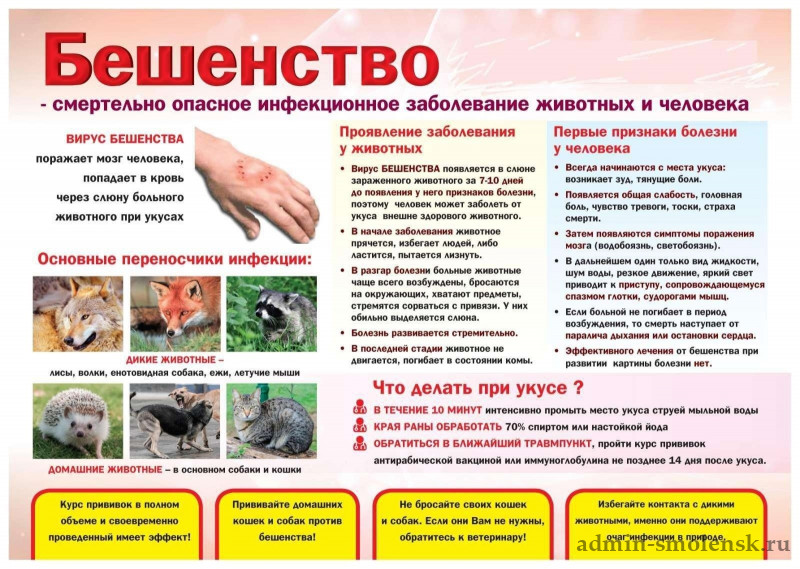 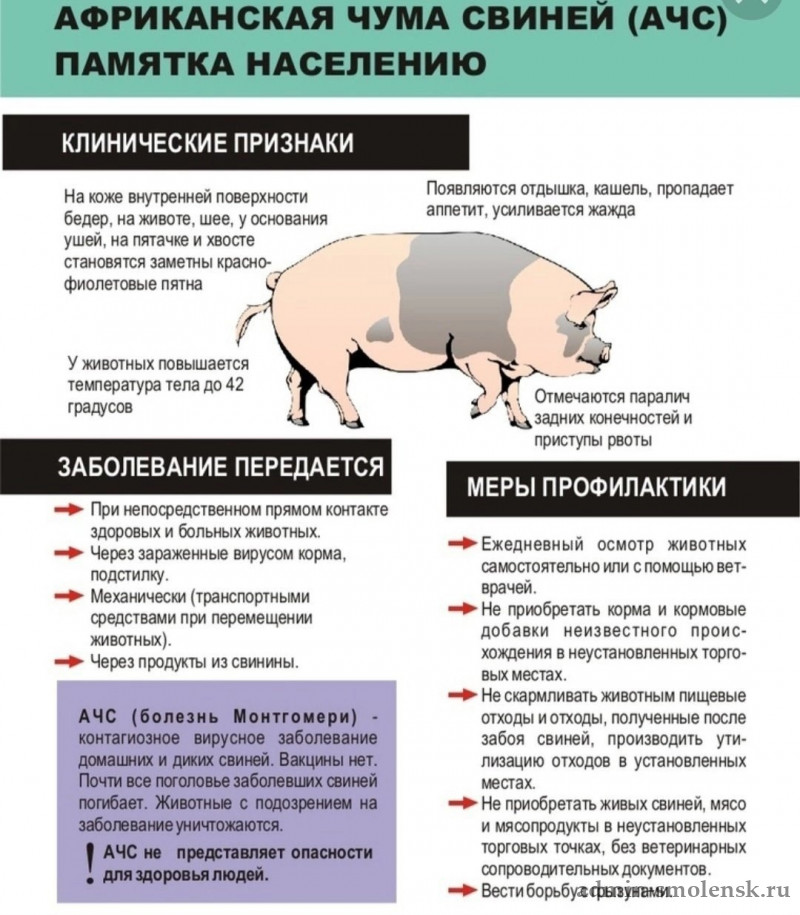 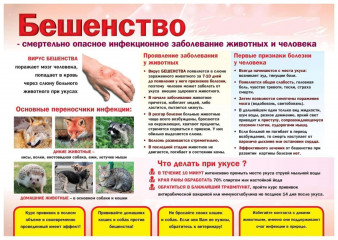 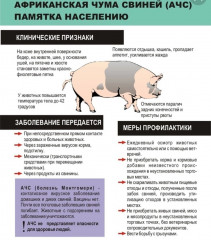 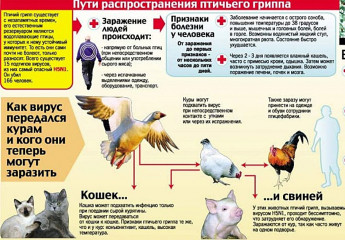 